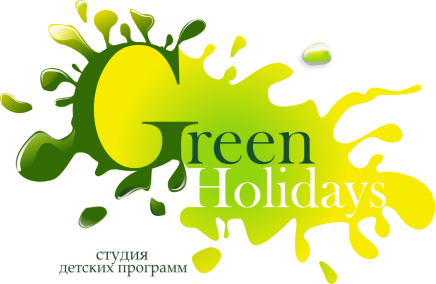 АНКЕТА ВОЖАТОГО Ф.И.О. (полностью)______________________________________________________________________Дата рождения, полных лет_______________________________________________________________Адрес проживания_______________________________________________________________________Телефон__________________________________   е-mail_______________________________________Образование:  высшее □ незаконченное высшее □ средне-специальное □ Базовое образование:Дополнительное образование (курсы, стажировки, тренинги)Есть ли у Вас опыт работы в детском лагере? Если есть, то в каком именно и кем?_______________________________________________________________________________________С детьми какой возрастной группы Вы работали?_____________________________________________С детьми какого возраста хотелось бы работать?_____________________________________________В какой период времени хотели бы работать в лагере? ________________________________________Какой лагерь по профилю для Вас предпочтительнее?_________________________________________Ваши увлечения и хобби?_________________________________________________________________Продолжите предложение:Дети – это _____________________________________________________________________________Работа вожатого - это ____________________________________________________________________Каждый ребенок должен побывать в лагере, потому что_______________________________________ _______________________________________________________________________________________Качества идеального вожатого_____________________________________________________________Я мечтаю о лагере, в котором______________________________________________________________С моим появлением в лагере жизнь в нем изменится, потому что_______________________________________________________________________________________________________________________Детский лагерь для Вас это? (Оцените по 10-ти балльной шкале)Ваши сильные стороны___________________________________________________________________Ваши слабые стороны____________________________________________________________________Умеете ли Вы играть на музыкальных инструментах? На каких?________________________________Можете организовать мастер-класс по прикладному творчеству? Если да, то какой?______________________________________________________________________________________________________Почему Вы хотите работать в лагерях СДП «Зеленые каникулы»_____________________________________________________________________________________________________________________Чего Вы ожидаете от работы в нашей компании?_____________________________________________Есть ли у Вас медицинская книжка?______________ Действующая?_____________________________Что еще нам обязательно нужно узнать о Вас?______________________________________________________________________________________________________________________________________Достоверность предоставленной информации подтверждаю.«____»_______________2020 г.                            ________________ (__________________________)                                                                                               подпись                             расшифровка подписиЗдесь твое фотоДата поступленияДата окончанияПолное название учебного заведенияФорма обученияСпециальность, квалификацияНазваниеГод окончанияДлительность обученияОтдых и укрепление собственного здоровьяИнтересная работаОбщение с детьми, стремление изменить их в лучшую сторонуПознание чего-то новогоПриятное времяпрепровождениеУход от домашних проблем